HAUGESUND IL ORIENTERING 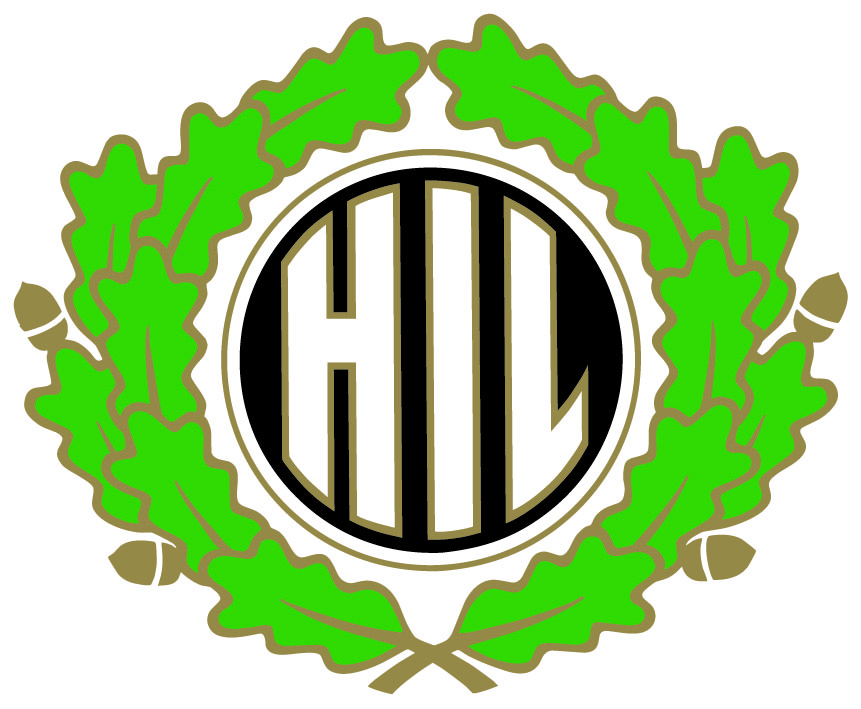 VELKOMMEN TIL REKRUTT LEIRLørdag 2. juni 2018Sted: Stemmen og O-hytta i Djupadalen, HaugesundArrangør: Haugesund IL OrienteringAlle rekrutter mellom 5 år og 7. klasse er velkommen!PROGRAM:12:00	Oppmøte ved Stemmen. Vi går samlet opp til O-hytta	Orienterings-aktivitet når vi kommer fram13.30	Lunsj ved o-hytta, alle får pølser og saft14.15	Orienterings-aktivitet15.30	Frukt og utdeling av premier16.00	Leiren er ferdig, henting ved stemmenTa med:Drikkeflaske, ett eller to ekstra skift (vi kan bli våte i skogen, et ekstra par sko, evt. regntøy)Alle født i 2013,2012,2011 og 2010 må ha følge av foreldre hele dagen.Påmeldingsfrist: fredag 1. juni i Eventoreller send e-post til : ringdalkari@me.comFor spørsmål, kontakt Kari Anne B.Ringdal 90109185